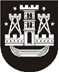 KLAIPĖDOS MIESTO SAVIVALDYBĖS TARYBASPRENDIMASDĖL BIUDŽETINĖS ĮSTAIGOS KLAIPĖDOS MIESTO VISUOMENĖS SVEIKATOS BIURO NUOSTATŲ PATVIRTINIMO2015 m. gruodžio 22 d. Nr. T2-337KlaipėdaVadovaudamasi Lietuvos Respublikos vietos savivaldos įstatymo 16 straipsnio 3 dalies 9 punktu ir 18 straipsnio 1 dalimi ir Lietuvos Respublikos biudžetinių įstaigų įstatymo 6 straipsnio 5 dalimi, Klaipėdos miesto savivaldybės taryba nusprendžia:1. Patvirtinti Biudžetinės įstaigos Klaipėdos miesto visuomenės sveikatos biuro nuostatus (pridedama).2. Įgalioti Jūratę Grubliauskienę, BĮ Klaipėdos miesto visuomenės sveikatos biuro direktorę, pasirašyti nuostatus ir įregistruoti juos Juridinių asmenų registre.3. Pripažinti netekusiu galios Klaipėdos miesto savivaldybės tarybos 2011 m. kovo 17 d. sprendimą Nr. T2-50 „Dėl Klaipėdos miesto visuomenės sveikatos biuro nuostatų patvirtinimo“.Šis sprendimas gali būti skundžiamas Lietuvos Respublikos administracinių bylų teisenos įstatymo nustatyta tvarka Klaipėdos apygardos administraciniam teismui.Savivaldybės merasVytautas Grubliauskas